City of San Antonio

AGENDA PACKET
Animal Care Services Advisory Board Meeting
  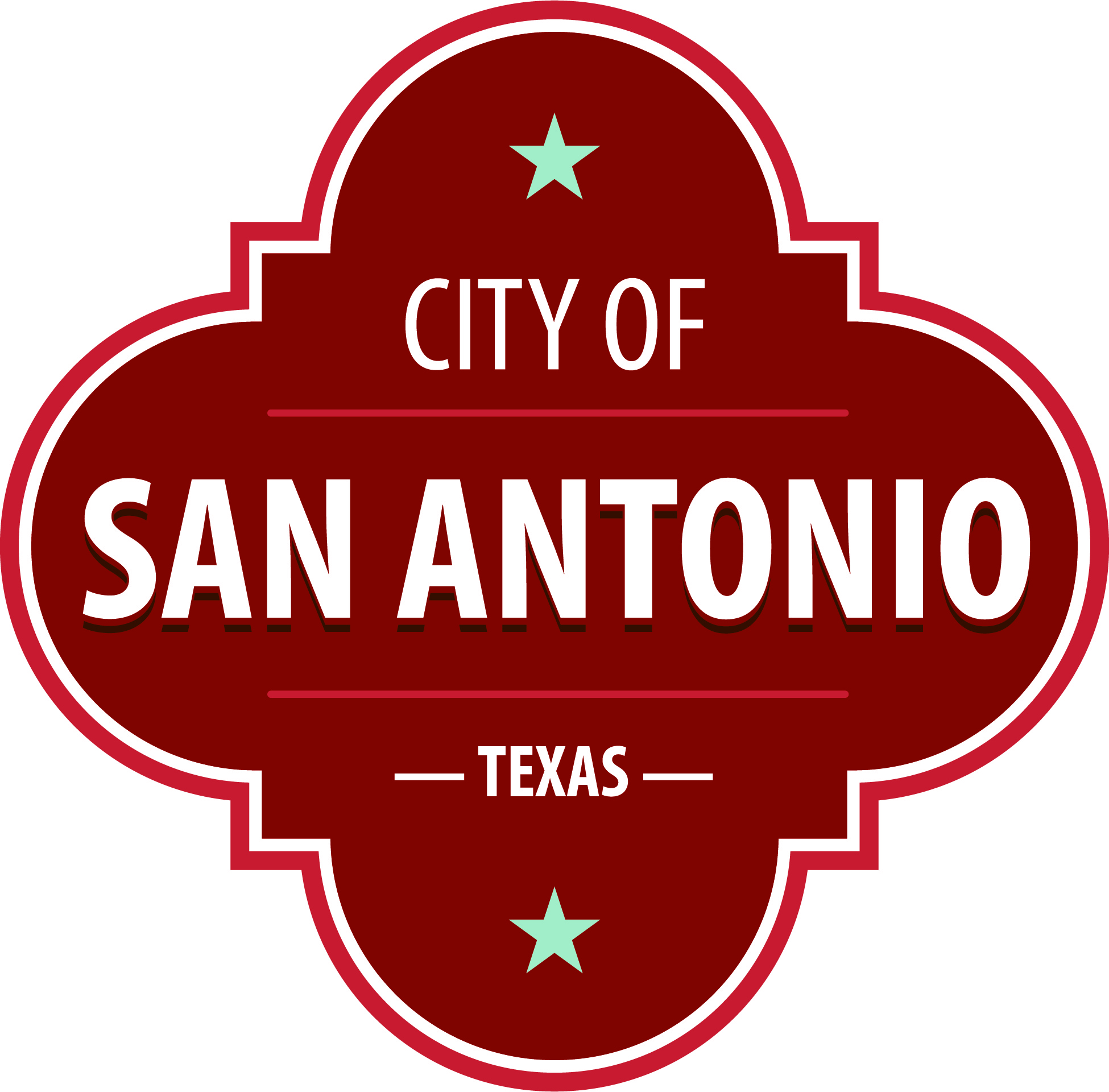 The Animal Care Services Advisory Board Meeting will hold its regular meeting in the 4710 State Hwy 151 beginning at 5:55 PM. Once convened, the Animal Care Services Advisory Board Meeting will take up the following items no sooner than the designated times.

Members of the public can comment on items on the agenda. To submit comments or sign up to speak, please go to www.sanantonio.gov/agenda and click on the eComment link for instructions. Questions relating to these rules may be directed to the Office of the City Clerk at (210) 207-7253

Once a quorum is established, the Animal Care Services Advisory Board Meeting shall consider the following:
 At any time during the meeting, the Animal Care Services Advisory Board Meeting Committee may meet in executive session by videoconference for consultation with the City Attorney's Office concerning attorney client matters under Chapter 551 of the Texas Government Code.Wednesday, January 18, 20235:55 PM4710 State Hwy 151Attachments not included.
Attachments cannot be added to a DOCX compile.